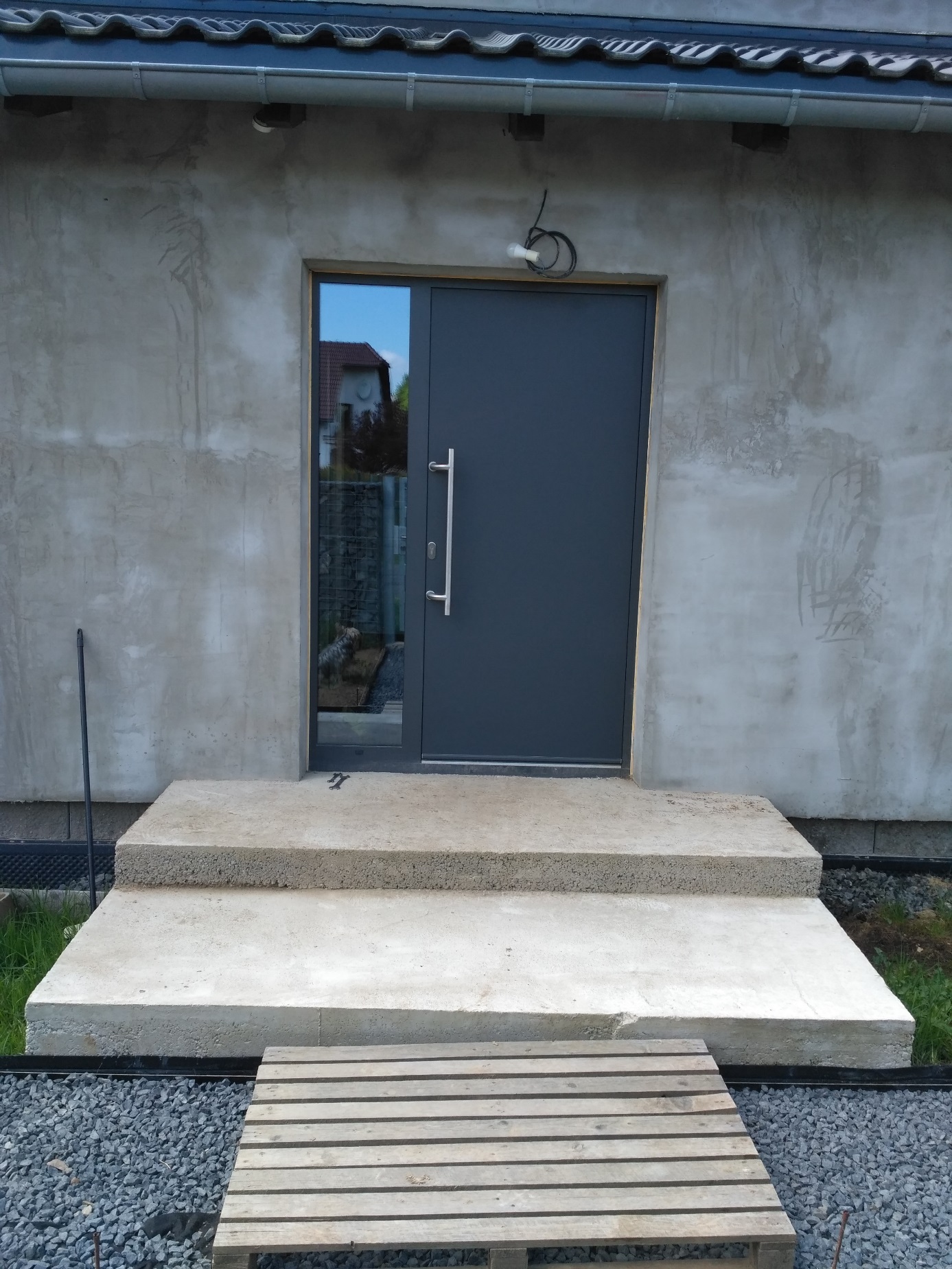 252,  			 246, 			 85,		  15,			  175,